OBJEDNÁVKA (SM LOUVA)Číslo objednatele: 06EU-004117 (uvádějte při fakturaci)Číslo dodavatele: 19PC001ISPROFN: xxxxxxxxxxxxxxxxxxxxxxxxx (uvádějte při fakturaci)I/20 Chlum, úprava křižovatky, měřená technická studieTato objednávka - smlouva Objednatele zavazuje po jejím potvrzení Dodavatelem obě smluvní strany ke splnění stanovených závazků a nahrazuje smlouvu. Dodavatel se zavazuje provést na svůj náklad a nebezpečí pro Objednatele služby specifikované níže. Objednatel se zavazuje zaplatit za služby poskytnuté v souladu s touto objednávkou cenu uvedenou níže.Místo dodání: Ředitelství silnic a dálnic ČR, Správa Plzeň, Hřímalého 37, 301 00 PlzeňKontaktní osoba Objednatele: Ladislava Martínková, tel. 377 333 761Fakturujte: Ředitelství silnic a dálnic ČR, Správa Plzeň, Hřímalého 37, 301 00 PlzeňObchodní a platební podmínky: Objednatel uhradí cenu jednorázovým bankovním převodem na účet Dodavatele uvedený na faktuře, termín splatnosti je stanoven na 30 dnů ode dne doručení faktury Objednateli. Fakturu lze předložit nejdříve po protokolárním převzetí služeb Objednatelem bez vad či nedodělků. Faktura musí obsahovat veškeré náležitosti stanovené platnými právními předpisy, číslo objednávky a místo dodání. Objednatel neposkytuje žádné zálohy na cenu, ani dílčí platby ceny. Potvrzením přijetí (akceptací) této objednávky se Dodavatel zavazuje plnit veškeré povinnosti v této objednávce uvedené. Objednatel výslovně vylučuje akceptaci objednávky Dodavatelem s jakýmikoliv změnami jejího obsahu, k takovému právnímu jednání Dodavatele se nepřihlíží. Dodavatel poskytuje souhlas s uveřejněním objednávky a jejího potvrzení v registru smluv zřízeným zákonem č. 340/2015 Sb., o zvláštních podmínkách účinnosti některých smluv, uveřejňování těchto smluv a o registru smluv, ve znění pozdějších předpisů (dále jako „zákon o registru smluv”), Objednatelem.Objednávka je účinná okamžikem zveřejnění v registru smluv, přičemž Objednatel o této skutečnosti Dodavatele informuje, Objednatel je oprávněn kdykoliv po uzavření objednávky tuto objednávku vypovědět s účinky od doručení písemné výpovědi Dodavateli, a to i bez uvedení důvodu. Výpověd' objednávky dle předcházející věty nemá vliv na již řádně poskytnuté plnění včetně práv a povinností z něj vyplývajících.Záruční lhůta: dle Občanského zákoníkuObjednáváme u Vás: měřenou technickou studii na výše uvedenou stavbuLhůta pro dodání či termín dodání: do 30.06.2019Celková hodnota objednávky v Kč:	Cena bez DPH:	198 700,- Kč ( Dodavatel není plátce DPH.)V případě akceptace objednávky Objednatele Dodavatel objednávku písemně potvrdí prostřednictvím e-mailu zaslaného do e-mailové schránky Objednatele ladislava.martinkova@rsd.cz V případě nepotvrzení akceptace objednávky Objednatele Dodavatelem platí, že Dodavatel objednávku neakceptoval a objednávka je bez dalšího zneplatněna.Pokud není ve Smlouvě a jejích přílohách stanoveno jinak, řídí se právní vztah založený touto Smlouvou Občanským zákoníkem.Nedílnou součástí této objednávky jsou následující přílohy:Příloha č. 1 — Specifikace služebPříloha č. 2 — Položkový rozpis cenyV Plzni dne 28-02-2019Za Objednatele:V Plzni dne 20. 2. 2019Za Dodavatele.Příloha č. 1 - Specifikace služebZdůvodnění: Na základě podnětu ze strany obce Chlum vzešel požadavek na prověření možnosti úpravy úrovňové křižovatky na silnici I/20 v provozním staničení km 98,5. Křižovatka se nachází v přímém úseku silnice I. třídy v údolnicovém a výškovém oblouku těsně před úsekem s velkým podélným sklonem. Kombinace vysokých intenzit automobilové dopravy s vysokým podílem vozidel s návěsy a minimem míst, kde se na silnice I/20 od obce Vlčtejn až po Plzeň dá bezpečně provést předjížděcí manévr, vede k nebezpečným manévrům v prostoru výše uvedené křižovatky. Situace se stává potenciálně velmi nebezpečná pro vozidla, která odbočují ve směru od Nepomuku na obec Chlum. Cílem studie je prověřit možnosti přestavby úrovňové průsečné křižovatky na silnici I/20 u obce Chlum s důrazem na umístění levého odbočovacího pruhu ve směru od Nepomuku. Dokumentace by měla zohlednit blízkost mostního objektu na Únětickém potoku a odstranit bezpečnostní závady zjištěné v prostoru křižovatky. Zároveň by měla svým rozsahem reagovat a koordinovat projekční práce se společnosti Valbek, která připravuje dokumentaci na realizaci stoupacího pruhu v navazujícím úseku silnice I/20. Dokumentace bude projednána se zadavatelem — správcem komunikace I. třídy — ŘSD ČR (Správou Plzeň), KÚPK — ODSH a Policí ČR - Dl.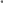 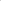 Počet výtisků: 4x v tištěné podobě, 4x v elektronické podobě na datovém nosiči Flash disk Soupis prací:Poznámka:Technická studie bude zpracována v souladu se směrnicí pro dokumentaci staveb pozemních komunikací schválenou Ministerstvem dopravy v roce 2017Dokumentace bude projednána s dopravním inspektorátem Policie ČR a ŘSD ČRPříloha č. 2 — Položkový rozpis cenyAkce: I/20 Chlum, úprava křižovatky, měřená technická studie	termín odevzdáni čistopisu dokumentace:	30. 6. 2019Technická měřena studie (TST)							          Počet           Jednotková       Cena celkem							          jednotek              sazbaDOKUMENTACEPrůvodní zprávaVýkresy1 Přehledná situace2 Situace navržených variant3 Podélné profily navržených variant4 Vzorové příčné řezy5 Speciální situační výkres – rozhledové poměry6 Speciální situační výkres – vlečné křivkySouvisející dokumentace1 Dopravní průzkum2 Průzkum inženýrských sítí3 Průzkum chráněných území, úses apod.4 Průzkum územně plánovací dokumentace5 Geodetické zaměření6 Projednání s vybranými orgány státní správy (viz pozn. 2)7 Reprografické a kompletační práce – čistopisCelkem – oddíly I. – II.							198 700,00 KčCelková cena								198 700,00 KčPrime-com s.r.o. není plátcem DPHPoznámka:Technická studie bude zpracována v souladu se směrnicí pro dokumentaci staveb pozemních komunikací schválenou Ministerstvem dopravy v roce 2017Dokumentace bude projednána s dopravním inspektorátem Policie ČR a ŘSD ČRObjednatel:Dodavatel:Ředitelství silnic a dálnic ČRObchodní jméno: Prime.com s.r.o.Správa Plzeň, Hřímalého 37, 301 00 PlzeňAdresa: Toužimská 1688/16, 323 00 PlzeňBankovní spojení: CNBBankovní spojení: Raiffeisenbank a.s.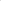 číslo účtu: 20001-15937031/0710číslo účtu: 1123480002/5500IČO: 65993390IČO: 07772769DIČ: CZ65993390DIČ: CZ07772769Kontaktní osoba: Ing. Jan BiharyJednotkaPočet jednotekJednotková sazbaCena celkemI. DOKUMENTACEA. Průvodní zprávaB. Výkresy1. Přehledná situace2. Situace navržených variant3. Podélné profily navržených variant4. Vzorové příčné řezy5. Speciální situační výkres - rozhledové poměry6. Speciální situační výkres - vlečné křivkyC. Související dokumentace1. Dopravní průzkum2. Kapacitní posouzení výsledné varianty3. Výpis dotčených pozemků jednotlivých variantD. DokladyE. Odhad stavebních nákladů ve variantáchII. OSTATNÍ ČINNOSTI1. Koncepční a koordinační práce variantní řešení2. Průzkum inženýrských sítí3. Průzkum chráněných území, úses, apod.4. Průzkum územně plánovací dokumentace4. Průzkum územně plánovací dokumentace5. Geodetické zaměření5. Geodetické zaměření6. Projednání s vybranými orgány státní správy (viz pozn. 2)6. Projednání s vybranými orgány státní správy (viz pozn. 2)7. Reprografické a kompletační práce čistopis7. Reprografické a kompletační práce čistopisCelková cena (Kč)Celková cena (Kč)0,00